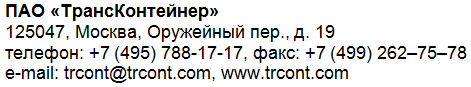 ГРУППА КОМПАНИЙ «ДЕЛО»ПРОТОКОЛ № 1/ПРГзаседания постоянной рабочей группы Конкурсной комиссии филиала публичного акционерного общества«Центр по перевозке грузов в контейнерах «ТрансКонтейнер» на Северо-Кавказской железной дороге, состоявшегося «12» марта 2021 годаВ заседании постоянной рабочей группы Конкурсной комиссии филиала публичного акционерного общества «Центр по перевозке грузов в контейнерах «ТрансКонтейнер» на Северо-Кавказской железной дороге (далее – ПРГ) приняли участие:	Состав ПРГ: пять человек. Приняли участие: четыре человека. Кворум имеется. ПОВЕСТКА ДНЯ ЗАСЕДАНИЯ:I. Рассмотрение, оценка и сопоставление заявок претендентов поданных для участия в процедуре в электронной форме: Открытый конкурс № ОКэ-НКПСКЖД-21-0001 по предмету закупки "Капитальный ремонт асфальтового покрытия на территории КТ Краснодар (Благоустройство территории ГТС, тротуар, литер 20, кадастровый номер отсутствует; Подъездная автодорога, литер 19, кадастровый №23:43:0306002:2617; Асфальтированная площадка для стоянки полуприцепов, литер 18, кадастровый №23:43:0306002:2621)" (далее – Открытый конкурс).По пункту I повестки дня:1.1. На основании анализа документов, предоставленных в составе заявки(-ок) и заключения заказчика ПРГ выносит на рассмотрение Конкурсной комиссии филиала ПАО «ТрансКонтейнер» на Северо-Кавказской железной дороге следующие предложения:1.2. Допустить к участию в Открытом конкурсе следующего(-их) претендента(-ов):1.3. Признать открытый конкурс № ОКэ-НКПСКЖД-21-0001 несостоявшимся на основании части 2 подпункта 3.9.10 документации о закупке (на участие в открытом конкурсе подана одна заявка). 1.4. Признать заявку ОБЩЕСТВО С ОГРАНИЧЕННОЙ ОТВЕТСТВЕННОСТЬЮ "КРАЙ ДОР МАСТЕР" соответствующей требованиям документации о закупке.1.5. В соответствии с частью 1 подпункта 3.9.11 документации о закупке принять решение о заключении договора с единственным допущенным участником Открытого конкурса ОБЩЕСТВО С ОГРАНИЧЕННОЙ ОТВЕТСТВЕННОСТЬЮ "КРАЙ ДОР МАСТЕР", подавшим заявку, как закупку у единственного поставщика (исполнителя, подрядчика), на следующих условиях:	Предмет договора: Капитальный ремонт асфальтового покрытия на территории КТ Краснодар (Благоустройство территории ГТС, тротуар, литер 20, кадастровый номер отсутствует; Подъездная автодорога, литер 19, кадастровый №23:43:0306002:2617; Асфальтированная площадка для стоянки полуприцепов, литер 18, кадастровый №23:43:0306002:2621).Цена договора: 2 994 502 (два миллиона девятьсот девяносто четыре тысячи пятьсот два) рубля 80 копеек, в том числе НДС (20%) – 499083 (четыреста девяносто девять тысяч восемьдесят три) рубля 80 копеек. Сведения об объеме оказываемых услуг, закупаемых товаров, выполняемых работ: В соответствие с техническим заданиемУсловия оплаты: Заказчик в течение 14 (четырнадцати) календарных дней с даты  подписания Договора по выставленному Исполнителем счёту оплачивает аванс в размере 25 % стоимости работ, что составляет 748 625 (семьсот сорок восемь тысяч шестьсот двадцать пять) рублей 70 копеек. Окончательный расчет в размере 75 % от общей стоимости работ производится после подписания Сторонами акта сдачи-приемки выполненных Работ формы КС-2 (далее – акт формы КС-2), справки о стоимости выполненных работ и затрат формы КС-3 (далее – справка формы КС-3), акта о приеме-сдаче отремонтированных, реконструированных, модернизированных объектов основных средств формы ОС-3 (далее – акт формы ОС-3), путем перечисления денежных средств на расчетный счет Исполнителя на основании счета, счета-фактуры Исполнителя в течение 30 (тридцать) календарных дней с даты получения Заказчиком счета, счета-фактуры. Место оказания услуг/поставки товаров/выполнения работ: Российская Федерация, г. Краснодар, ул. Новороссийская 61аСрок оказания услуг/поставки товаров/выполнения работ: Срок начала выполнения Работ по настоящему Договору – с даты получения авансового платежа от Заказчика. Срок окончания выполнения Работ по настоящему Договору – в течение 25 (двадцать пять) календарных дней с даты перечисления авансового платежа от Заказчика на расчетный счет Исполнителя. Срок действия договора: Договор вступает в силу с даты его подписания Сторонами и действует до 31 декабря 2021 года, а по обязательствам Сторон – до полного их исполнения.Срок предоставления гарантии качества на оказываемые услуги/поставляемый товар/выполненные работы: Гарантийный срок на результаты Работ по  Договору: 25 (двадцать пять) месяцев с даты подписания акта формы ОС 3.Опубликовать настоящий протокол в информационно-телекоммуникационной сети «Интернет» на сайте ПАО «ТрансКонтейнер» (www.trcont.com), на электронной торговой площадке ОТС-тендер (www.otc.ru) не позднее 3 дней с даты его подписания всеми членами ПРГ, присутствовавшими на заседании. «15» марта 2021 г.1.Дедыкина Людмила ЕвгеньевнаГлавный бухгалтерпредседатель ПРГ2.Дидык Максим ПетровичНачальник технического отделачлен ПРГ3.Лукьяненко Елена ПетровнаЗаместитель главного бухгалтерачлен ПРГ4.Чудова Ирина ВасильевнаСпециалист по делопроизводствусекретарь ПРГДата и время проведения процедуры рассмотрения заявок:12.03.2021 14:00Место проведения процедуры рассмотрения заявок:г Ростов-на-Дону, Энергетиков пер, д 3-5А /378/90Лот № 1Лот № 1Предмет договора:Капитальный ремонт асфальтового покрытия на территории КТ Краснодар (Благоустройство территории ГТС, тротуар, литер 20, кадастровый номер отсутствует; Подъездная автодорога, литер 19, кадастровый №23:43:0306002:2617; Асфальтированная площадка для стоянки полуприцепов, литер 18, кадастровый №23:43:0306002:2621)Начальная (максимальная) цена договора:2498000 (два миллиона четыреста девяносто восемь тысяч) рублей 00 копеек без учета НДС.Номер заявкиНаименование претендента(-ов) (ИНН, КПП, ОГРН/ОГРНИП, адрес)Цена предложения без учета НДС1613806ОБЩЕСТВО С ОГРАНИЧЕННОЙ ОТВЕТСТВЕННОСТЬЮ "КРАЙ ДОР МАСТЕР"ИНН: 2309171005,КПП: 230901001,ОГРН: 1192375029769Адрес: Российская Федерация, Краснодарский край2495419 (два миллиона четыреста девяносто пять тысяч четыреста девятнадцать) рублей 00 копеекПредседатель ПРГПодпись имеетсяДедыкина Людмила ЕвгеньевнаЧлен ПРГПодпись имеетсяДидык Максим ПетровичЧлен ПРГПодпись имеетсяЛукьяненко Елена ПетровнаСекретарь ПРГПодпись имеетсяЧудова Ирина Васильевна